§1556-A.  EnforcementThe provisions of this chapter and Title 36, section 4366‑C may be enforced by law enforcement officers as defined by Title 17‑A or by individuals hired by contract with the department to enforce this law.  [PL 1999, c. 616, §1 (AMD).]1.  Contract officers.  The authority of contract officers hired under this chapter is limited to enforcement of this chapter and Title 36, section 4366‑C.  Authorization to enforce this chapter is granted by the Commissioner of Public Safety, by terms mutually agreed upon between the department and the Department of Public Safety.  Contract officers must have an appropriate background in law enforcement.  Contract  officers are exempt from ongoing training requirements except as otherwise determined by the Commissioner of Public Safety.  These contract officers are not considered law enforcement officers for the purposes of enforcing the Maine Juvenile Code.[PL 2007, c. 467, §1 (AMD).]2.  Enforcement; jurisdiction.  Enforcement of criminal offenses may be carried out by written summons pursuant to Title 17‑A filed in the District Court.  Enforcement of civil violations set forth in section 1555‑B may be carried out by complaint filed in District Court.  All  civil violations involving licenses issued pursuant to section 1551‑A are within the jurisdiction of the District Court pursuant to section 1557, subsection 1.[RR 1999, c. 2, §22 (COR); RR 1999, c. 2, §23 (AFF).]3.  Injunction. [PL 1995, c. 593, §5 (RP).]SECTION HISTORYPL 1995, c. 470, §9 (NEW). PL 1995, c. 470, §19 (AFF). PL 1995, c. 593, §§4,5 (AMD). PL 1997, c. 305, §6 (AMD). PL 1997, c. 562, §D4 (AMD). PL 1997, c. 562, §D11 (AFF). RR 1999, c. 2, §22 (COR). RR 1999, c. 2, §23 (AFF). PL 1999, c. 616, §§1,2 (AMD). PL 2007, c. 467, §1 (AMD). The State of Maine claims a copyright in its codified statutes. If you intend to republish this material, we require that you include the following disclaimer in your publication:All copyrights and other rights to statutory text are reserved by the State of Maine. The text included in this publication reflects changes made through the First Regular and First Special Session of the 131st Maine Legislature and is current through November 1. 2023
                    . The text is subject to change without notice. It is a version that has not been officially certified by the Secretary of State. Refer to the Maine Revised Statutes Annotated and supplements for certified text.
                The Office of the Revisor of Statutes also requests that you send us one copy of any statutory publication you may produce. Our goal is not to restrict publishing activity, but to keep track of who is publishing what, to identify any needless duplication and to preserve the State's copyright rights.PLEASE NOTE: The Revisor's Office cannot perform research for or provide legal advice or interpretation of Maine law to the public. If you need legal assistance, please contact a qualified attorney.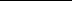 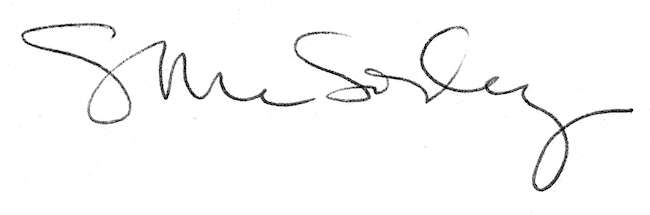 